Eureka Springs School of the Arts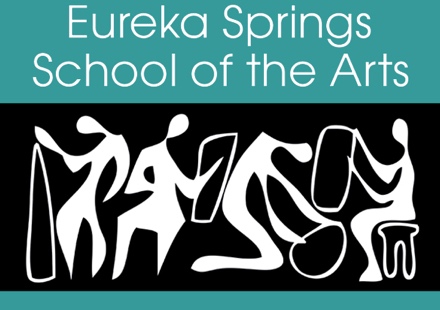 Work Study Scholarship Application Application Deadline:  February 4, 2022Work study assignments are awarded to qualified individuals who may need help in meeting the expense of an ESSA workshop. Work study assignments vary depending upon the needs of the campus.  Upon completion of 30 hours of work, 30 hours of workshop tuition will be provided to the work study participant. Workshop material fees, model fees and supplies are not included in the tuition award and must be paid by the work study participant. All workshop placements are based upon availability.  You may also continue to volunteer beyond your 30 hours of work study (thank you!!!), but ESSA may only offer a total of 30 hours of complimentary workshop time per person per year.After the application deadline the review committee meets to select which students are eligible to be interviewed for the available work study positions for the year. After all interviews have been conducted, a final decision/placement will be made and applicants will be notified.1. Provide Your Contact Information:Name:  							Phone Number: Address: Email Address: 													2. On a separate page, please include:A statement of interest – why do you want to volunteer at ESSA?  What does taking a workshop at ESSA mean to you?Description of your background and experience in the type of work you would like to do with ESSA.3. On page 2 of this form, indicate your area of interest.Return this completed form and attachments to ESSA at program@essa-art.org or via mail at PO Box 657, Eureka Springs, AR 72632.  If you have any questions, please contact ESSA at 479-253-5384.Eureka Springs School of the ArtsWork Study Scholarship Application Mark the box next to the position(s) that interest you:Studio Stroll Assistance (help to set up and take down food and refreshments for open house and reception events on the ESSA campus)General Campus Assistance (light maintenance and studio support such as painting, cleaning, organizing, labeling, or other assistance as needed on campus)Iron Studio Assistant (assist Iron Studio coordinator as requested, such as with set-up or clean-up for workshops, light studio or equipment maintenance, or assistance with workshop monitoring)Wood Studio Assistant (assist Wood Studio coordinator as requested, such as with set-up or clean-up for workshops, light studio or equipment maintenance, or assistance with workshop monitoring)General Studio Assistant (assist Clay/2D/Leather/Small Metals studio coordinator as requested, such as with set-up or clean-up for workshops, light studio or equipment maintenance, or assistance with workshop monitoring)Special Event and Fundraising Assistance (planning and day-of event assistance with set-up, tear-down, hospitality, etc.)Volunteer Coordinator (spearhead recruitment of volunteers, volunteer communications, and volunteer coordination)Other (describe)